Insert Date MM DD, YYYYInsert Business Name (if applicable) Attn: Insert Property Owner/Contact NameInsert Site AddressCity, WA ZipBusiness/Site ID: XXXXParcel PIN: XXXXContact Phone: XXXXX致業主:根據華府生態部的要求，[Jurisdiction + Department] 將對[city/county]的商業和工業設施進行例行檢查，以正確實施源頭控制最佳管理實踐（BMP），保護雨水、地表水和地下水免受污染。 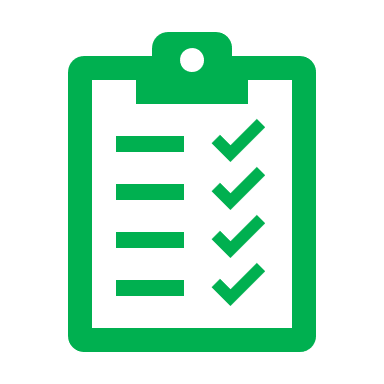 [Jurisdiction] 工作人員於 [檢查日期 MM DD, YYYY]對您的設施進行了檢查，現時您的設施符合雨水管理標準。 此時無需採取進一步行動。請繼續提醒員工/租戶，只有雨水才能進入雨水渠。感謝您繼續支持[Jurisdiction]的”清潔水和健康溪流、湖泊和普吉特灣”( 計劃)。如果您有雨水問題或需要技術支援，請聯系[Jurisdiction + Department]尋求幫助。謹啟,[Name] [Title]